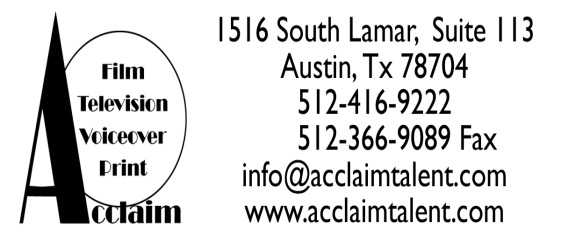 TRAINING: 	Private Coaching, 			Mona Lee Fultz, 		BriteLites Studio				Advanced Acting, 			Mona Lee Fultz, 		BriteLites Studio				Acting for Film, 			Babs George,		State Theatre School 			Commercial Acting, 			Carol Hickey					TBell-Improvisation Workshop								EDUCATION	University of Texas at San Antonio 	 	Bachelor of Arts – Media Communications 						May 2010University of Texas at Austin- UTFI                                                                                                                         June 2013SPECIAL SKILLS	Advanced Military Training: Firearms	Advanced Athletic Training: Football, Baseball, Basketball, Golf	Music: Acoustic Guitar	Other: News Reporter, News Anchor, Teleprompter, Public Speaking, Cooking, FILMFILMFILMFILMFilmRoleProduction CompanyDirectorFunStarNSM ProductionsSamuel MartinezFlushCo-StarCooper ProductionsMatt CooperFrom Eva with LoveCo-StarStudio M ProductionsNorman Greg McGuireYear 10StarNSM ProductionsSam MartinezDecaySupporting Psychedelic LoveFrank DarabontCOMMERCIALCOMMERCIALCOMMERCIALCOMMERCIALCommercialRoleProduction CompanyDirectorSmirnoff LiquorLeadSmirnoff GoldSmirnoff GroupBaptist HospitalLead DoctorSketch CreativeKyle CornettBaylor HospitalLead DoctorSketch CreativeKyle CornettScott & White HospitalPrincipalSketch CreativeKyle CornettDellExtraInVodoMarkAT&TPrincipal Buffalo CastingTisha BloodPfizerExtraVB CastingVicky BooneIMDBIMDBIMDB Homepagehttp://www.imdb.me/nickseidelIMDB Demo Realhttp://pro.imdb.com/video/demo_reel/vi3619139353/